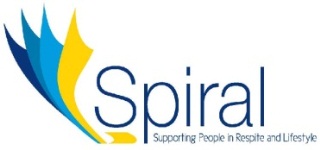 Volunteer/Practicum                   Application FormVersion 1.4(Please Print)(Please Print)(Please Print)(Please Print)(Please Print)(Please Print)(Please Print)Date of Application:Date of Application:Date of Application:Date of Application:Date of Application:Date of Application:         /           /          /           /          /           /  Mr Mrs Mrs Mrs Miss Miss Miss Miss Ms Other Other OtherSURNAME:SURNAME:Given Names:Given Names:Given Names:POSTAL ADDRESS:POSTAL ADDRESS:POSTAL ADDRESS:POSTAL ADDRESS:POSTAL ADDRESS:POSTAL ADDRESS:P/CODE:P/CODE:P/CODE:EMAIL ADDRESS:EMAIL ADDRESS:EMAIL ADDRESS:EMAIL ADDRESS:EMAIL ADDRESS:PHONE:(H):(H):(B):(M):DATE OF BIRTH:DATE OF BIRTH:DATE OF BIRTH:DATE OF BIRTH://///Please indicate position you are applying for: Development Worker Office / AdministrationPlease indicate position you are applying for: Development Worker Office / AdministrationPlease indicate position you are applying for: Development Worker Office / AdministrationPlease indicate position you are applying for: Development Worker Office / AdministrationPlease indicate position you are applying for: Development Worker Office / AdministrationPlease indicate position you are applying for: Development Worker Office / AdministrationPlease indicate position you are applying for: Development Worker Office / AdministrationPlease indicate position you are applying for: Development Worker Office / AdministrationPlease indicate position you are applying for: Development Worker Office / AdministrationPlease indicate position you are applying for: Development Worker Office / AdministrationPlease indicate position you are applying for: Development Worker Office / AdministrationPlease indicate position you are applying for: Development Worker Office / AdministrationPlease indicate position you are applying for: Development Worker Office / AdministrationPlease indicate position you are applying for: Development Worker Office / AdministrationPlease indicate position you are applying for: Development Worker Office / AdministrationPlease indicate position you are applying for: Development Worker Office / AdministrationPlease indicate position you are applying for: Development Worker Office / AdministrationPlease indicate position you are applying for: Development Worker Office / AdministrationPlease indicate position you are applying for: Development Worker Office / AdministrationPlease indicate position you are applying for: Development Worker Office / AdministrationPlease indicate position you are applying for: Development Worker Office / AdministrationREFEREESEMERGENCY CONTACTREFEREESEMERGENCY CONTACTREFEREESEMERGENCY CONTACTREFEREESEMERGENCY CONTACTREFEREESEMERGENCY CONTACTREFEREESEMERGENCY CONTACTREFEREESEMERGENCY CONTACTREFEREESEMERGENCY CONTACTREFEREESEMERGENCY CONTACTREFEREESEMERGENCY CONTACTREFEREESEMERGENCY CONTACTREFEREESEMERGENCY CONTACTREFEREESEMERGENCY CONTACTREFEREESEMERGENCY CONTACTREFEREESEMERGENCY CONTACTREFEREESEMERGENCY CONTACTREFEREESEMERGENCY CONTACTREFEREESEMERGENCY CONTACTREFEREESEMERGENCY CONTACTREFEREESEMERGENCY CONTACTREFEREESEMERGENCY CONTACTDo you have any pre-existing injury or medical condition that may impede the nature of the duties and responsibilities of the position for which you are applying?	 Yes	 NoDo you have any pre-existing injury or medical condition that may impede the nature of the duties and responsibilities of the position for which you are applying?	 Yes	 NoDo you have any pre-existing injury or medical condition that may impede the nature of the duties and responsibilities of the position for which you are applying?	 Yes	 NoDo you have any pre-existing injury or medical condition that may impede the nature of the duties and responsibilities of the position for which you are applying?	 Yes	 NoDo you have any pre-existing injury or medical condition that may impede the nature of the duties and responsibilities of the position for which you are applying?	 Yes	 NoDo you have any pre-existing injury or medical condition that may impede the nature of the duties and responsibilities of the position for which you are applying?	 Yes	 NoDo you have any pre-existing injury or medical condition that may impede the nature of the duties and responsibilities of the position for which you are applying?	 Yes	 NoDo you have any pre-existing injury or medical condition that may impede the nature of the duties and responsibilities of the position for which you are applying?	 Yes	 NoDo you have any pre-existing injury or medical condition that may impede the nature of the duties and responsibilities of the position for which you are applying?	 Yes	 NoDo you have any pre-existing injury or medical condition that may impede the nature of the duties and responsibilities of the position for which you are applying?	 Yes	 NoDo you have any pre-existing injury or medical condition that may impede the nature of the duties and responsibilities of the position for which you are applying?	 Yes	 NoDo you have any pre-existing injury or medical condition that may impede the nature of the duties and responsibilities of the position for which you are applying?	 Yes	 NoDo you have any pre-existing injury or medical condition that may impede the nature of the duties and responsibilities of the position for which you are applying?	 Yes	 NoDo you have any pre-existing injury or medical condition that may impede the nature of the duties and responsibilities of the position for which you are applying?	 Yes	 NoDo you have any pre-existing injury or medical condition that may impede the nature of the duties and responsibilities of the position for which you are applying?	 Yes	 NoDo you have any pre-existing injury or medical condition that may impede the nature of the duties and responsibilities of the position for which you are applying?	 Yes	 NoDo you have any pre-existing injury or medical condition that may impede the nature of the duties and responsibilities of the position for which you are applying?	 Yes	 NoDo you have any pre-existing injury or medical condition that may impede the nature of the duties and responsibilities of the position for which you are applying?	 Yes	 NoDo you have any pre-existing injury or medical condition that may impede the nature of the duties and responsibilities of the position for which you are applying?	 Yes	 NoDo you have any pre-existing injury or medical condition that may impede the nature of the duties and responsibilities of the position for which you are applying?	 Yes	 NoDo you have any pre-existing injury or medical condition that may impede the nature of the duties and responsibilities of the position for which you are applying?	 Yes	 No